Teesside & District Union Golf Clubs                                                            Alan Carruthers Autumn Mixed Trophy                       4bbb Stableford  Mixed Competition                                    Hartlepool GC  Monday 6th September 2021                   (Men Max H’cap 28   &   Ladies Max H’cap 36)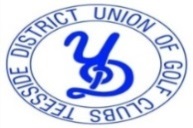 NAMESPtsNAMESPtsG.Griffiths & J.GriffithsMidd36T.Rice & J.BallMidd36J.Simpson & P.HolroydRich41A.Farrer & S.GlendinningSalt38S.Beckman  & S.BeckmanTees39G.Watson & L/HallBill39G.Catt & E.CattRich38C.Gibson & T.Harland Wil/Cle38C.Lightfoot & R.LightfootRich41D.McNeill & C.McNeillBill36G.Quartley & J.Quartley Tees34J.Kitching & J.Peacock Salt40J.Hurst & S.Hurst Bill41A.Whitfield & P.Whitfield Mid34M.Pitchford & J.PitchfordBill37G.Richardson & J.Almen Tees/Eag33I.Graham & Y.CarruthersBA/M44I.Fawcett & H.FawcettBill46J.Byres & J.CooperTee/M41K.Mannering & J.ManneringSalt45T.Adlam & T.KellDarl40B.Harris & S.CairnsDarl40R.Sanderson & J.SandersonBA40B.Barker & P.BruceMidd41I.Rand & P.Rand Bill36J.Graham & S.GrahamDarl33Alan Carruthers Autumn Mixed Trophy Result1st  I. Fawcett & H.Fawcett                  46pts        Billingham GC2nd  K.Mannering & J.Mannering        45pts       Saltburn GC3rd I.Graham & Y.Carruthers               44pts        B.Auckland / Middlebrough GC Alan Carruthers Autumn Mixed Trophy Result1st  I. Fawcett & H.Fawcett                  46pts        Billingham GC2nd  K.Mannering & J.Mannering        45pts       Saltburn GC3rd I.Graham & Y.Carruthers               44pts        B.Auckland / Middlebrough GC Alan Carruthers Autumn Mixed Trophy Result1st  I. Fawcett & H.Fawcett                  46pts        Billingham GC2nd  K.Mannering & J.Mannering        45pts       Saltburn GC3rd I.Graham & Y.Carruthers               44pts        B.Auckland / Middlebrough GC Alan Carruthers Autumn Mixed Trophy Result1st  I. Fawcett & H.Fawcett                  46pts        Billingham GC2nd  K.Mannering & J.Mannering        45pts       Saltburn GC3rd I.Graham & Y.Carruthers               44pts        B.Auckland / Middlebrough GC Alan Carruthers Autumn Mixed Trophy Result1st  I. Fawcett & H.Fawcett                  46pts        Billingham GC2nd  K.Mannering & J.Mannering        45pts       Saltburn GC3rd I.Graham & Y.Carruthers               44pts        B.Auckland / Middlebrough GC Alan Carruthers Autumn Mixed Trophy Result1st  I. Fawcett & H.Fawcett                  46pts        Billingham GC2nd  K.Mannering & J.Mannering        45pts       Saltburn GC3rd I.Graham & Y.Carruthers               44pts        B.Auckland / Middlebrough GC Alan Carruthers Autumn Mixed Trophy Result1st  I. Fawcett & H.Fawcett                  46pts        Billingham GC2nd  K.Mannering & J.Mannering        45pts       Saltburn GC3rd I.Graham & Y.Carruthers               44pts        B.Auckland / Middlebrough GC Alan Carruthers Autumn Mixed Trophy Result1st  I. Fawcett & H.Fawcett                  46pts        Billingham GC2nd  K.Mannering & J.Mannering        45pts       Saltburn GC3rd I.Graham & Y.Carruthers               44pts        B.Auckland / Middlebrough GC 